Exemplarische Beobachtungsschwerpunkte zum Bereich 1.1 Verstehend wahrnehmen 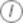 Fokus: Signalisieren von HörverstehenStand: 23.04.2021Name: ____________________________________________		Klasse: __________________		Lehrkraft: ______________________________________Ausgewählte Kompetenz aus dem Lehrplan	Die Schülerinnen und Schüler…formulieren Verständnisfragen zu gesprochenen, dem sprachlichen Niveau angemessenen Texten aus Hörmedien, z. B. Hörspiele, Nachrichten, aufbereitete Informationsbausteine zu Unterrichtsthemen.Erläuterungen zu den Beobachtungsbögen „Exemplarische Beobachtungsschwerpunkte“ finden Sie unter folgendem Link: LehrplanPLUS  Förderschwerpunkt Hören  Fachlehrpläne Deutsch  Jahrgangsstufe 7  SpLG 2  Lernbereich 1   + Materialien: Erläuterungen zu den Beobachtungsbögen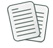 Die Schülerin/der Schüler…Datum: _____________Datum: _____________Datum: _____________Datum: _____________Datum: _____________Datum: _____________Datum: _____________Datum: _____________Bemerkungen (selbständig, nach Anleitung, mit Unterstützung)Die Schülerin/der Schüler…++++++0++++++0Bemerkungen (selbständig, nach Anleitung, mit Unterstützung)notiert sich während längerer mündlicher Beiträge wichtige Schlüsselwörter.Zusammenhänge.erschließt sich Unbekanntes aus dem Zusammenhang:Wörter.Strukturen.gibt zentrale Inhalte aus mündlichen Beiträgen in eigenen Worten wieder.formuliert Verständnisfragen zu gesprochenen Texten.beschreibt verbale und nonverbale Äußerungen von Sprecherinnen/Sprechern in Hörmedien und audiovisuellen Medien hinsichtlichMimik,Gestik,Art der Sprechstimme,Betonungen,Sprechpausen.werten nonverbale Informationen zum Sprachverstehen aus, z. B.Mimik,Gestik,Art der Sprechstimme,Betonungen,Sprechpausen.gestaltet eigene Gesprächsbeiträge auf nonverbaler Ebene bereits bewusst.bewusst und effektiv.unbewusst oder noch nicht. …